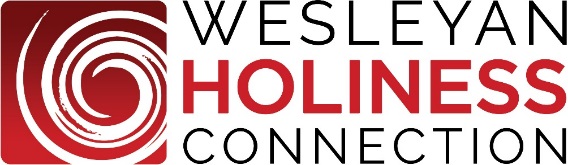 January 11, 2019As I have often said in my messages to you, I wish I could sit and talk personally with you to share the wonderful deeds of God through the many activities of the WHC. I trust that my occasional update reports at least assure you of the forward progress and open doors the Holy Spirit lays before us.  In faith we are leaning forward.Two important matters:ANNUAL FINANCIAL CONTRIBUTION: As usual in January each year, I write to thank you and encourage you in remaining financially committed to the WHC work. We have ended the 2018 year with a small surplus and with every denomination participating. In the next week your finance office will be receiving an invoice based upon last year’s contribution.  We trust that you will renew a financial commitment for 2019 at least at that same level.  I am deeply grateful for our collaborative efforts that continue to be inspiring and amazing.  Thank you for your involvement and contribution!PUBLIC ENGAGEMENT:  I am attaching to this email the latest major document the WHC has produced.  After two years of work involving nearly 20 persons, we are releasing the “WHC Framework for Public Engagement.” This document was approved by the Steering Committee recently. It is intended for use by pastors and leaders in guiding people to action in their communities. I hope you will share it liberally with your leaders and pastors.I thank you for your engagement and the financial contribution for this coming year. It is a joy to be in the Kingdom mission together.Blessings,KevinKevin W. MannoiaFounder & Chairwww.HolinessAndUnity.org 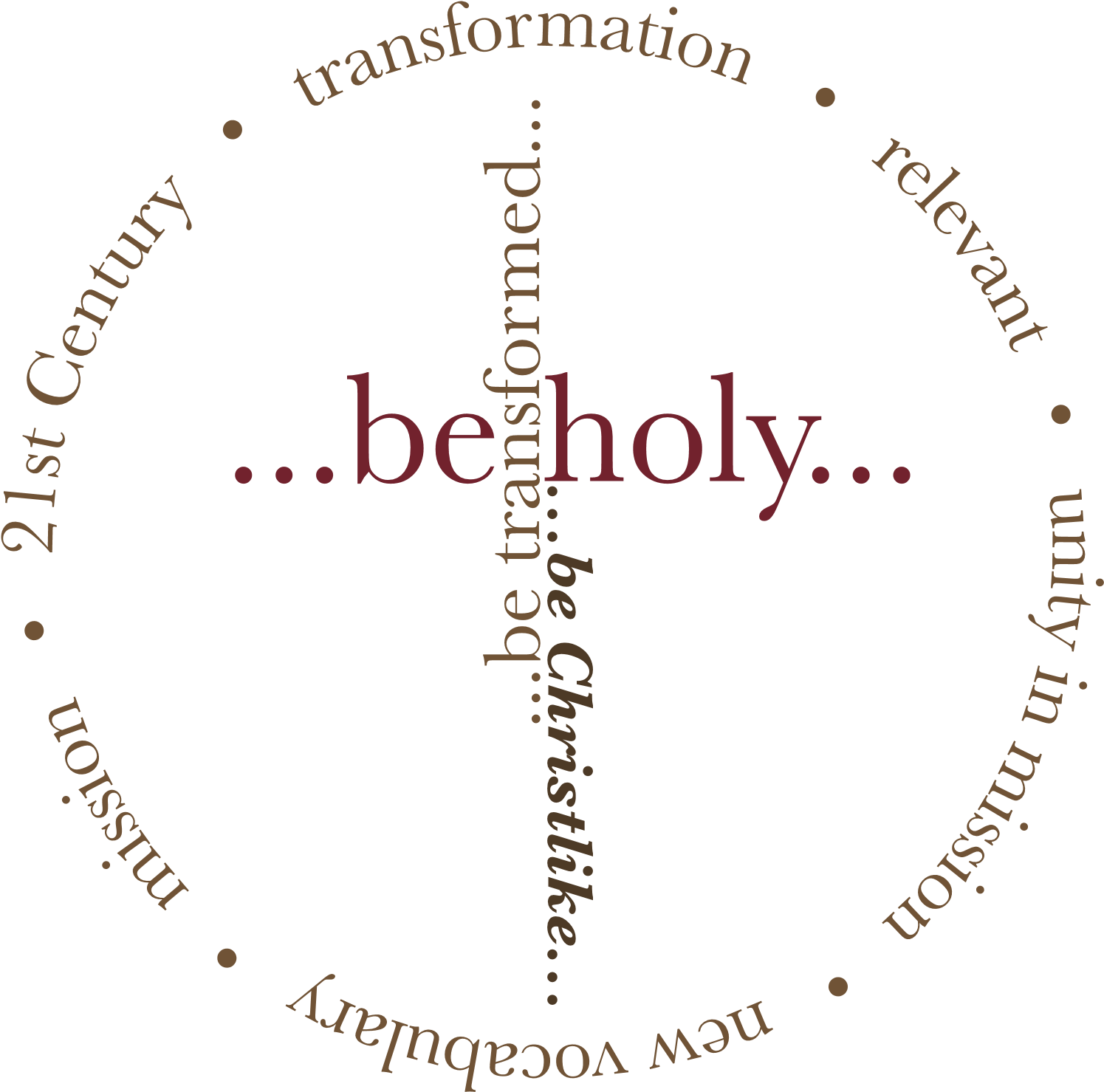 